Publicado en Málaga el 16/11/2017 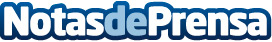 Droguerías Perfumerias Arcas inaugura un nuevo establecimiento en la ciudad de MálagaEl nuevo local hace el número 24 de la marca y el segundo en la ciudad de Málaga, situado en la Calle Federico Orellana Toledano, nº 12Datos de contacto:Laura AcostaCoordinadora de Marketing Tormo Franquicias Consulting911 592 558Nota de prensa publicada en: https://www.notasdeprensa.es/droguerias-perfumerias-arcas-inaugura-un-nuevo Categorias: Franquicias Andalucia Entretenimiento Eventos Consumo http://www.notasdeprensa.es